Year 6 Summer 1 PSHCE – Puberty,Relationships and Reproduction(RSE) Year 6 Summer 1 PSHCE – Puberty,Relationships and Reproduction(RSE) Year 6 Summer 1 PSHCE – Puberty,Relationships and Reproduction(RSE) Key factsWe will all go through puberty.Puberty is an important part in the human life cycle. During puberty, our bodies and feelings go through changes.Going through puberty will allow most people to reproduce, if they choose to.During a period, girls/women can feel physical pain and discomfort as well as tense or moody. Once a young person reaches puberty, they produce more sweat.If the sweat isn’t washed away, it can turn into body odour.People do not always tell the truth online.In healthy relationships, both people are happy and enjoy spending time with each other. In healthy relationships, both people respect each other’s wishes. 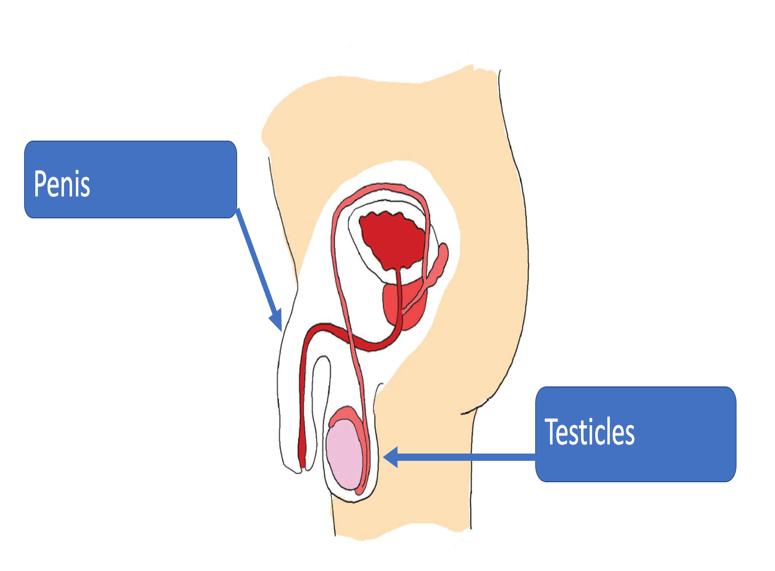 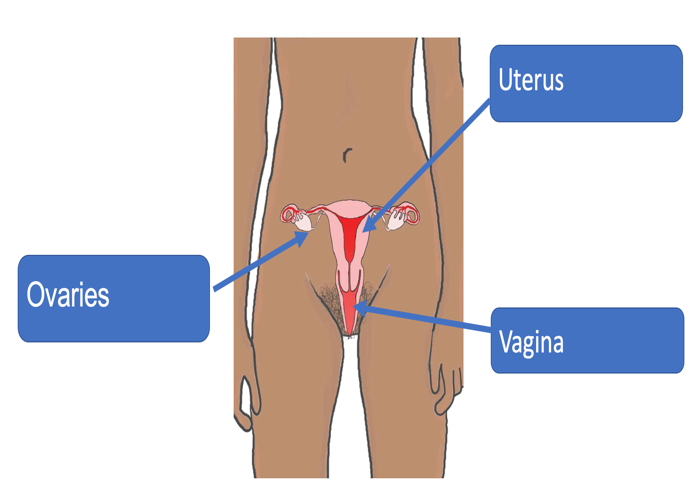 Key factsWe will all go through puberty.Puberty is an important part in the human life cycle. During puberty, our bodies and feelings go through changes.Going through puberty will allow most people to reproduce, if they choose to.During a period, girls/women can feel physical pain and discomfort as well as tense or moody. Once a young person reaches puberty, they produce more sweat.If the sweat isn’t washed away, it can turn into body odour.People do not always tell the truth online.In healthy relationships, both people are happy and enjoy spending time with each other. In healthy relationships, both people respect each other’s wishes. Vocabularypuberty wombsperm eggconceptionfertilisationpregnancy sexual intercoursetwinsfosteringadoptionrelationshipfriendship love consent intimacy communicationprivate informationinternet safety 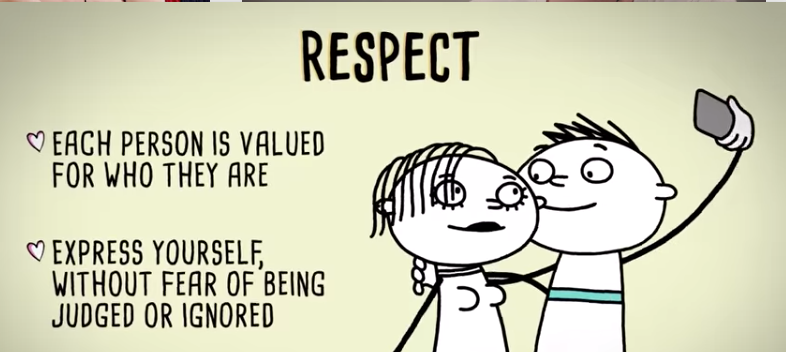 